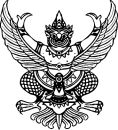 บันทึกข้อความ.ส่วนราชการ  คณะอนุกรรมการตรวจสอบคุณสมบัติ		ที่     /		วันที่	วัน/ เดือน/ ปี	เรื่อง  การแก้ไขรายละเอียดเอกสารผลงานทางวิชาการ		เรียน  ผู้เสนอผลงาน			๑. ตามคำสั่งสภาการศึกษา โรงเรียนนายเรือ ที่...../......ได้อนุมัติแต่งตั้งใหกระผม / ดิฉัน	       				เป็นประธานคณะอนุกรรมการ และอนุกรรมการ ประกอบดวย	        	       	       		       	        		       เปนคณะอนุกรรมการตรวจสอบคุณสมบัติ ซึ่งมีหน้าที่พิจารณาผลงานทางวิชาการให้สอคคล้องตามหลักเกณฑ์การเสนอขอดำรงตำแหน่งทางวิชาการของ รร.นร.พ.ศ.๒๕๖๑ ประกอบด้วยคำจำกัดความตามที่ระบุในหมวด ๒ และพิจารณาผลงานทางวิชาการตามที่ระบุในหมวด ๘ ข้อ ๒๘ บัดนี้ คณะอนุกรรมการตรวจสอบคุณสมบัติ ได้ดำเนินการพิจารณาผลงานทางวิชาการเรียบร้อยแล้ว มีประเด็นสำคัญให้ผู้เสนอผลงานปรับปรุงแก้ไขเอกสารผลงานทางวิชาการให้มีความถูกต้อง สมบูรณ์มากยิ่งขึ้น ดังนี้ 		๑.๑ 									                 		๑.๒ 									                 		๑.๓ 									                 		๑.๔ 									                 		๒. การแก้ไขเอกสารผลงานทางวิชาการตามข้อ ๑ ให้ผู้เสนอผลงานดำเนินการแก้ไขให้  แล้วเสร็จภายใน			และเสนอผลการแก้ไข ให้คณะอนุกรรมการตรวจสอบคุณสมบัติทราบในโอกาสแรก	จึงเรียนมาเพื่อพิจารณาดำเนินการต่อไป						พล.ร.ต...................................ประธานอนุกรรมการ ฯ